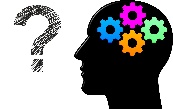 La boite à énigmes 1La boite à énigmes 2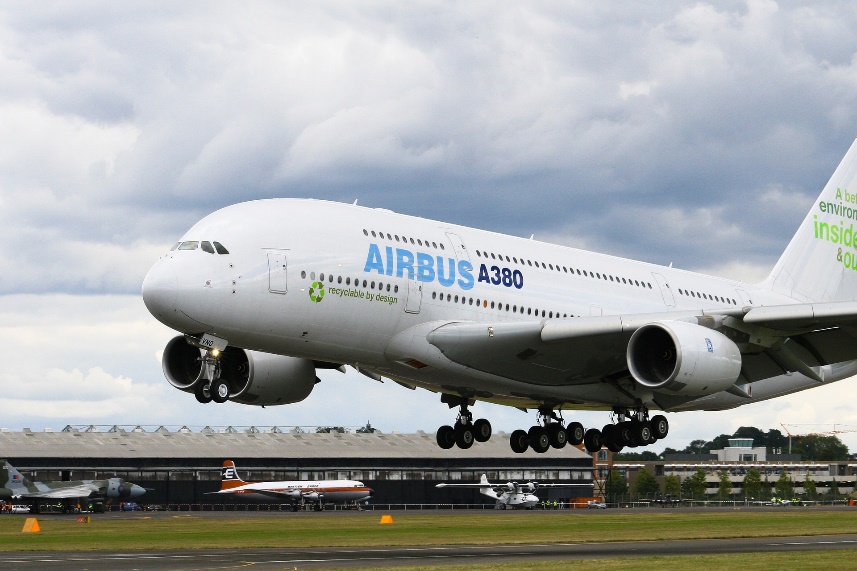 L’AIRBUS A380 est le plus gros avion de transport de passagers. Il consomme environ 2,9 litres de carburant par passager aux 100 km.Combien de carburants va-t-il consommer avec 555 passagers, sur le vol Paris Los Angeles qui représente 9000 km ? L’AIRBUS A380 est le plus gros avion de transport de passagers. Il consomme environ 2,9 litres de carburant par passager aux 100 km.Combien de carburants va-t-il consommer avec 555 passagers, sur le vol Paris Los Angeles qui représente 9000 km ? L’AIRBUS A380 est le plus gros avion de transport de passagers. Il consomme environ 2,9 litres de carburant par passager aux 100 km.Combien de carburants va-t-il consommer avec 555 passagers, sur le vol Paris Los Angeles qui représente 9000 km ? 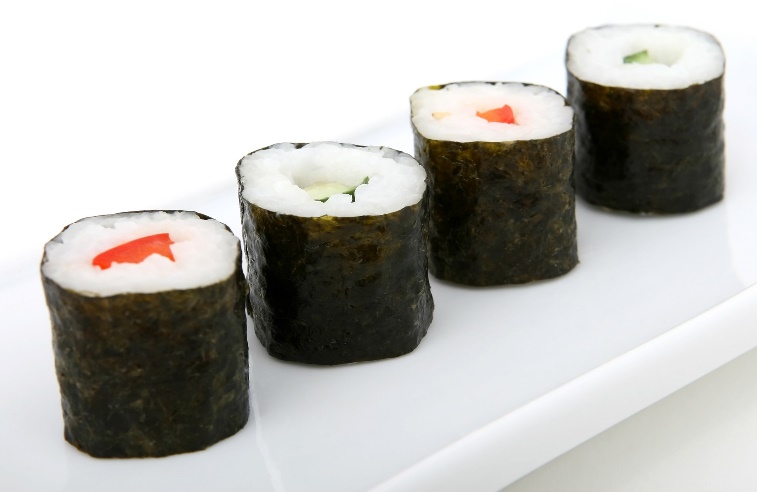 Pour faire ces 4 makis, il faut 35g de riz, 1 feuille d’algue.Quelles quantités de riz faudra-t-il pour 22 makis ? Pour faire ces 4 makis, il faut 35g de riz, 1 feuille d’algue.Quelles quantités de riz faudra-t-il pour 22 makis ? Pour faire ces 4 makis, il faut 35g de riz, 1 feuille d’algue.Quelles quantités de riz faudra-t-il pour 22 makis ? La boite à énigmes 3La boite à énigmes 4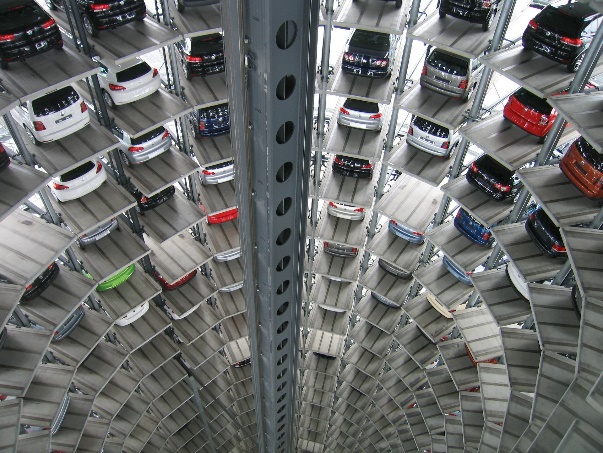 Ce parking automatique de 21 étages permet de garer 17 voitures par étage. À l’entrée du parking, il est annoncé 19 places de libres. Combien de voitures sont garées ? Ce parking automatique de 21 étages permet de garer 17 voitures par étage. À l’entrée du parking, il est annoncé 19 places de libres. Combien de voitures sont garées ? Ce parking automatique de 21 étages permet de garer 17 voitures par étage. À l’entrée du parking, il est annoncé 19 places de libres. Combien de voitures sont garées ? 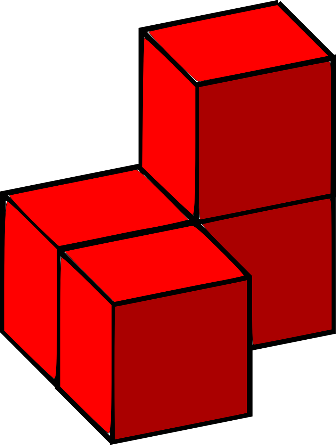 Combien de faces et d’arêtes compte ce solide ? Combien de faces et d’arêtes compte ce solide ? Combien de faces et d’arêtes compte ce solide ? 